РЕШЕНИЕ									 ҠАРАРОб избрании состава комиссии по по социально – культурному и бытовому обслуживанию населения Совета городского поселения город Мелеуз муниципального района Мелеузовский районРеспублики Башкортостан В соответствии с частью 6 статьи 18 Устава и статьей 54 Регламента Совета городского поселения город Мелеуз муниципального района Мелеузовский район Республики Башкортостан, Совет городского поселения город Мелеуз муниципального района Мелеузовский район Республики Башкортостан  5 созыва РЕШИЛ:  1. Сформировать постоянную комиссию Совета городского поселения город Мелеуз муниципального района Мелеузовский район Республики Башкортостан по социально – культурному и бытовому обслуживанию населения в количестве 6 депутатов.2. Избрать в состав постоянной комиссии Совета городского поселения город Мелеуз муниципального района Мелеузовский район Республики Башкортостан по социально – культурному и бытовому обслуживанию населения  следующих депутатов:1. Якиев Рустям Равилович - избирательный округ № 3;2. Султангирова Роза Фаргатовна - избирательный округ № 11;3. Миннибаева Рамиля Ривовна - избирательный округ № 12;4.Гайсин Марат Закирович - избирательный округ № 13;5. Альмухаметов Ямиль Булатович - избирательный округ № 14.6.Рудаков Юрий Аркадиевич - избирательный округ № 20.Председатель Совета городского поселения город Мелеузмуниципального района Мелеузовский районРеспублики Башкортостан 	        А.Л. Шадринг. Мелеуз«30» сентября 2020 года№ 10СОВЕТ ГОРОДСКОГО ПОСЕЛЕНИЯ ГОРОД МЕЛЕУЗ МУНИЦИПАЛЬНОГО РАЙОНА МЕЛЕУЗОВСКИЙ РАЙОН РЕСПУБЛИКИ БАШКОРТОСТАН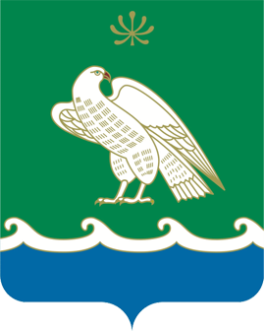 БАШҠОРТОСТАН РЕСПУБЛИКАҺЫ МӘЛӘҮЕЗ РАЙОНЫ МУНИЦИПАЛЬ РАЙОНЫНЫҢ МӘЛӘҮЕЗ ҠАЛАҺЫ ҠАЛА БИЛӘМӘҺЕ СОВЕТЫ453850, г. Мелеуз ул. Воровского, 4453850, Мәләүез, Воровский урамы, 4Тел.: 7(34764)-3-51-53, факс: 7(34764)-3-52-35,e-mail:54.sovet@bashkortostan.ru,сайт: http://meleuzadm.ru/Тел.: 7(34764)-3-51-53, факс: 7(34764)-3-52-35,e-mail:54.sovet@bashkortostan.ru,сайт: http://meleuzadm.ru/Тел.: 7(34764)-3-51-53, факс: 7(34764)-3-52-35,e-mail:54.sovet@bashkortostan.ru,сайт: http://meleuzadm.ru/ОГРН   1050203025828       ИНН   0263011186       КПП   026301001ОГРН   1050203025828       ИНН   0263011186       КПП   026301001ОГРН   1050203025828       ИНН   0263011186       КПП   026301001